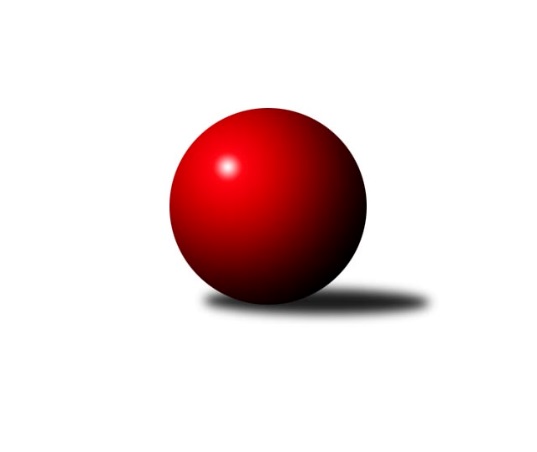 Č.12Ročník 2015/2016	15.8.2024 Severomoravská divize 2015/2016Statistika 12. kolaTabulka družstev:		družstvo	záp	výh	rem	proh	skore	sety	průměr	body	plné	dorážka	chyby	1.	TJ Spartak Přerov ˝B˝	12	8	2	2	61.0 : 35.0 	(81.5 : 62.5)	2520	18	1730	791	30.4	2.	TJ  Odry ˝A˝	12	8	1	3	62.0 : 34.0 	(81.5 : 62.5)	2511	17	1721	790	27.1	3.	TJ Opava ˝B˝	12	8	1	3	58.5 : 37.5 	(83.5 : 60.5)	2515	17	1740	775	37	4.	KK Minerva Opava ˝A˝	12	7	0	5	50.0 : 46.0 	(69.0 : 75.0)	2441	14	1694	748	29.8	5.	SKK Ostrava ˝A˝	12	6	1	5	52.0 : 44.0 	(77.0 : 67.0)	2501	13	1719	782	25.3	6.	TJ Horní Benešov ˝B˝	12	6	0	6	49.0 : 47.0 	(67.0 : 77.0)	2443	12	1695	747	37.8	7.	TJ Sokol Michálkovice ˝A˝	12	6	0	6	48.5 : 47.5 	(74.5 : 69.5)	2481	12	1713	768	37.6	8.	TJ Sokol Dobroslavice ˝A˝	12	6	0	6	44.0 : 52.0 	(74.0 : 70.0)	2446	12	1706	740	38.7	9.	SKK Jeseník ˝A˝	12	5	1	6	46.0 : 50.0 	(65.0 : 79.0)	2466	11	1719	747	33.4	10.	TJ  Krnov ˝A˝	12	4	0	8	35.0 : 61.0 	(68.0 : 76.0)	2458	8	1721	738	42.3	11.	KK Lipník nad Bečvou ˝A˝	12	3	0	9	33.0 : 63.0 	(57.5 : 86.5)	2395	6	1682	713	46.1	12.	TJ Kovohutě Břidličná ˝A˝	12	2	0	10	37.0 : 59.0 	(65.5 : 78.5)	2468	4	1711	758	39.4Tabulka doma:		družstvo	záp	výh	rem	proh	skore	sety	průměr	body	maximum	minimum	1.	TJ  Odry ˝A˝	6	6	0	0	41.0 : 7.0 	(48.0 : 24.0)	2552	12	2589	2527	2.	KK Minerva Opava ˝A˝	6	6	0	0	36.0 : 12.0 	(42.0 : 30.0)	2634	12	2733	2573	3.	TJ Spartak Přerov ˝B˝	6	5	1	0	36.0 : 12.0 	(45.5 : 26.5)	2693	11	2791	2635	4.	TJ Sokol Michálkovice ˝A˝	6	5	0	1	34.5 : 13.5 	(44.5 : 27.5)	2505	10	2545	2451	5.	TJ Opava ˝B˝	6	5	0	1	31.0 : 17.0 	(39.5 : 32.5)	2570	10	2661	2485	6.	TJ Sokol Dobroslavice ˝A˝	6	5	0	1	28.0 : 20.0 	(44.0 : 28.0)	2403	10	2515	2332	7.	SKK Ostrava ˝A˝	6	4	1	1	31.0 : 17.0 	(44.0 : 28.0)	2456	9	2515	2415	8.	SKK Jeseník ˝A˝	6	4	1	1	31.0 : 17.0 	(39.0 : 33.0)	2515	9	2563	2377	9.	TJ Horní Benešov ˝B˝	6	4	0	2	30.0 : 18.0 	(39.0 : 33.0)	2541	8	2593	2379	10.	TJ  Krnov ˝A˝	6	4	0	2	28.0 : 20.0 	(39.5 : 32.5)	2396	8	2434	2337	11.	TJ Kovohutě Břidličná ˝A˝	6	2	0	4	24.0 : 24.0 	(39.5 : 32.5)	2461	4	2509	2417	12.	KK Lipník nad Bečvou ˝A˝	6	2	0	4	18.0 : 30.0 	(31.0 : 41.0)	2394	4	2501	2264Tabulka venku:		družstvo	záp	výh	rem	proh	skore	sety	průměr	body	maximum	minimum	1.	TJ Opava ˝B˝	6	3	1	2	27.5 : 20.5 	(44.0 : 28.0)	2506	7	2654	2418	2.	TJ Spartak Přerov ˝B˝	6	3	1	2	25.0 : 23.0 	(36.0 : 36.0)	2492	7	2620	2365	3.	TJ  Odry ˝A˝	6	2	1	3	21.0 : 27.0 	(33.5 : 38.5)	2505	5	2637	2426	4.	SKK Ostrava ˝A˝	6	2	0	4	21.0 : 27.0 	(33.0 : 39.0)	2509	4	2625	2291	5.	TJ Horní Benešov ˝B˝	6	2	0	4	19.0 : 29.0 	(28.0 : 44.0)	2426	4	2573	2297	6.	TJ Sokol Dobroslavice ˝A˝	6	1	0	5	16.0 : 32.0 	(30.0 : 42.0)	2453	2	2550	2307	7.	KK Lipník nad Bečvou ˝A˝	6	1	0	5	15.0 : 33.0 	(26.5 : 45.5)	2395	2	2595	2316	8.	SKK Jeseník ˝A˝	6	1	0	5	15.0 : 33.0 	(26.0 : 46.0)	2458	2	2564	2369	9.	TJ Sokol Michálkovice ˝A˝	6	1	0	5	14.0 : 34.0 	(30.0 : 42.0)	2477	2	2559	2300	10.	KK Minerva Opava ˝A˝	6	1	0	5	14.0 : 34.0 	(27.0 : 45.0)	2409	2	2494	2312	11.	TJ Kovohutě Břidličná ˝A˝	6	0	0	6	13.0 : 35.0 	(26.0 : 46.0)	2469	0	2570	2318	12.	TJ  Krnov ˝A˝	6	0	0	6	7.0 : 41.0 	(28.5 : 43.5)	2469	0	2552	2323Tabulka podzimní části:		družstvo	záp	výh	rem	proh	skore	sety	průměr	body	doma	venku	1.	TJ Spartak Přerov ˝B˝	12	8	2	2	61.0 : 35.0 	(81.5 : 62.5)	2520	18 	5 	1 	0 	3 	1 	2	2.	TJ  Odry ˝A˝	12	8	1	3	62.0 : 34.0 	(81.5 : 62.5)	2511	17 	6 	0 	0 	2 	1 	3	3.	TJ Opava ˝B˝	12	8	1	3	58.5 : 37.5 	(83.5 : 60.5)	2515	17 	5 	0 	1 	3 	1 	2	4.	KK Minerva Opava ˝A˝	12	7	0	5	50.0 : 46.0 	(69.0 : 75.0)	2441	14 	6 	0 	0 	1 	0 	5	5.	SKK Ostrava ˝A˝	12	6	1	5	52.0 : 44.0 	(77.0 : 67.0)	2501	13 	4 	1 	1 	2 	0 	4	6.	TJ Horní Benešov ˝B˝	12	6	0	6	49.0 : 47.0 	(67.0 : 77.0)	2443	12 	4 	0 	2 	2 	0 	4	7.	TJ Sokol Michálkovice ˝A˝	12	6	0	6	48.5 : 47.5 	(74.5 : 69.5)	2481	12 	5 	0 	1 	1 	0 	5	8.	TJ Sokol Dobroslavice ˝A˝	12	6	0	6	44.0 : 52.0 	(74.0 : 70.0)	2446	12 	5 	0 	1 	1 	0 	5	9.	SKK Jeseník ˝A˝	12	5	1	6	46.0 : 50.0 	(65.0 : 79.0)	2466	11 	4 	1 	1 	1 	0 	5	10.	TJ  Krnov ˝A˝	12	4	0	8	35.0 : 61.0 	(68.0 : 76.0)	2458	8 	4 	0 	2 	0 	0 	6	11.	KK Lipník nad Bečvou ˝A˝	12	3	0	9	33.0 : 63.0 	(57.5 : 86.5)	2395	6 	2 	0 	4 	1 	0 	5	12.	TJ Kovohutě Břidličná ˝A˝	12	2	0	10	37.0 : 59.0 	(65.5 : 78.5)	2468	4 	2 	0 	4 	0 	0 	6Tabulka jarní části:		družstvo	záp	výh	rem	proh	skore	sety	průměr	body	doma	venku	1.	TJ  Krnov ˝A˝	0	0	0	0	0.0 : 0.0 	(0.0 : 0.0)	0	0 	0 	0 	0 	0 	0 	0 	2.	TJ Sokol Michálkovice ˝A˝	0	0	0	0	0.0 : 0.0 	(0.0 : 0.0)	0	0 	0 	0 	0 	0 	0 	0 	3.	TJ Spartak Přerov ˝B˝	0	0	0	0	0.0 : 0.0 	(0.0 : 0.0)	0	0 	0 	0 	0 	0 	0 	0 	4.	TJ Opava ˝B˝	0	0	0	0	0.0 : 0.0 	(0.0 : 0.0)	0	0 	0 	0 	0 	0 	0 	0 	5.	SKK Jeseník ˝A˝	0	0	0	0	0.0 : 0.0 	(0.0 : 0.0)	0	0 	0 	0 	0 	0 	0 	0 	6.	TJ Sokol Dobroslavice ˝A˝	0	0	0	0	0.0 : 0.0 	(0.0 : 0.0)	0	0 	0 	0 	0 	0 	0 	0 	7.	SKK Ostrava ˝A˝	0	0	0	0	0.0 : 0.0 	(0.0 : 0.0)	0	0 	0 	0 	0 	0 	0 	0 	8.	KK Lipník nad Bečvou ˝A˝	0	0	0	0	0.0 : 0.0 	(0.0 : 0.0)	0	0 	0 	0 	0 	0 	0 	0 	9.	TJ  Odry ˝A˝	0	0	0	0	0.0 : 0.0 	(0.0 : 0.0)	0	0 	0 	0 	0 	0 	0 	0 	10.	TJ Horní Benešov ˝B˝	0	0	0	0	0.0 : 0.0 	(0.0 : 0.0)	0	0 	0 	0 	0 	0 	0 	0 	11.	KK Minerva Opava ˝A˝	0	0	0	0	0.0 : 0.0 	(0.0 : 0.0)	0	0 	0 	0 	0 	0 	0 	0 	12.	TJ Kovohutě Břidličná ˝A˝	0	0	0	0	0.0 : 0.0 	(0.0 : 0.0)	0	0 	0 	0 	0 	0 	0 	0 Zisk bodů pro družstvo:		jméno hráče	družstvo	body	zápasy	v %	dílčí body	sety	v %	1.	Petr Dvorský 	TJ  Odry ˝A˝ 	11	/	12	(92%)	19	/	24	(79%)	2.	Vladimír Peter 	TJ Opava ˝B˝ 	10.5	/	11	(95%)	16.5	/	22	(75%)	3.	Vojtěch Venclík 	TJ Spartak Přerov ˝B˝ 	9	/	11	(82%)	19	/	22	(86%)	4.	Jiří Trnka 	SKK Ostrava ˝A˝ 	9	/	11	(82%)	15	/	22	(68%)	5.	Ivo Mrhal ml. ml.	TJ Kovohutě Břidličná ˝A˝ 	9	/	12	(75%)	17	/	24	(71%)	6.	Martin Bilíček 	TJ Horní Benešov ˝B˝ 	9	/	12	(75%)	17	/	24	(71%)	7.	Václav Smejkal 	SKK Jeseník ˝A˝ 	9	/	12	(75%)	14	/	24	(58%)	8.	Petr Řepecký 	TJ Sokol Michálkovice ˝A˝ 	9	/	12	(75%)	14	/	24	(58%)	9.	Michal Pavič 	TJ  Odry ˝A˝ 	9	/	12	(75%)	14	/	24	(58%)	10.	Jiří Divila ml. 	TJ Spartak Přerov ˝B˝ 	8	/	8	(100%)	14	/	16	(88%)	11.	Luděk Zeman 	TJ Horní Benešov ˝B˝ 	8	/	12	(67%)	13	/	24	(54%)	12.	Tomáš Slavík 	KK Minerva Opava ˝A˝ 	8	/	12	(67%)	13	/	24	(54%)	13.	Marek Frydrych 	TJ  Odry ˝A˝ 	7	/	8	(88%)	9	/	16	(56%)	14.	Pavel Martinec 	KK Minerva Opava ˝A˝ 	7	/	9	(78%)	13	/	18	(72%)	15.	Josef Linhart 	TJ Sokol Michálkovice ˝A˝ 	7	/	10	(70%)	15	/	20	(75%)	16.	Dominik Böhm 	SKK Ostrava ˝A˝ 	7	/	10	(70%)	11.5	/	20	(58%)	17.	Stanislav Beňa st.	TJ Spartak Přerov ˝B˝ 	7	/	11	(64%)	14.5	/	22	(66%)	18.	Lukáš Vaněk 	TJ  Krnov ˝A˝ 	7	/	11	(64%)	14.5	/	22	(66%)	19.	Svatopluk Kříž 	TJ Opava ˝B˝ 	7	/	11	(64%)	12.5	/	22	(57%)	20.	Maciej Basista 	TJ Opava ˝B˝ 	6	/	9	(67%)	12	/	18	(67%)	21.	Zdeněk Macháček st. 	KK Lipník nad Bečvou ˝A˝ 	6	/	9	(67%)	9	/	18	(50%)	22.	Martin Zavacký 	SKK Jeseník ˝A˝ 	6	/	10	(60%)	10.5	/	20	(53%)	23.	Michal Blažek 	TJ Horní Benešov ˝B˝ 	6	/	10	(60%)	9	/	20	(45%)	24.	Radek Foltýn 	SKK Ostrava ˝A˝ 	6	/	11	(55%)	14	/	22	(64%)	25.	Miluše Rychová 	TJ  Krnov ˝A˝ 	6	/	11	(55%)	13.5	/	22	(61%)	26.	Luděk Slanina 	KK Minerva Opava ˝A˝ 	6	/	11	(55%)	13	/	22	(59%)	27.	Karel Ridl 	TJ Sokol Dobroslavice ˝A˝ 	6	/	11	(55%)	13	/	22	(59%)	28.	Stanislav Ovšák 	TJ  Odry ˝A˝ 	6	/	11	(55%)	12.5	/	22	(57%)	29.	Petr Holas 	SKK Ostrava ˝A˝ 	6	/	11	(55%)	12	/	22	(55%)	30.	Marek Veselý 	TJ Kovohutě Břidličná ˝A˝ 	5	/	6	(83%)	9	/	12	(75%)	31.	Richard Štětka 	KK Lipník nad Bečvou ˝A˝ 	5	/	8	(63%)	10	/	16	(63%)	32.	Libor Veselý 	TJ Sokol Dobroslavice ˝A˝ 	5	/	9	(56%)	7	/	18	(39%)	33.	Martin Třečák 	TJ Sokol Dobroslavice ˝A˝ 	5	/	10	(50%)	13	/	20	(65%)	34.	Vladislav Pečinka 	TJ Horní Benešov ˝B˝ 	5	/	10	(50%)	12	/	20	(60%)	35.	Rudolf Haim 	TJ Opava ˝B˝ 	5	/	10	(50%)	10.5	/	20	(53%)	36.	Karel Kuchař 	TJ Sokol Dobroslavice ˝A˝ 	5	/	10	(50%)	9	/	20	(45%)	37.	Čestmír Řepka 	TJ Kovohutě Břidličná ˝A˝ 	5	/	10	(50%)	8	/	20	(40%)	38.	Petr Hendrych 	KK Lipník nad Bečvou ˝A˝ 	5	/	10	(50%)	7	/	20	(35%)	39.	Pavel Kovalčík 	TJ Opava ˝B˝ 	5	/	11	(45%)	13	/	22	(59%)	40.	Jaroslav Pěcha 	KK Lipník nad Bečvou ˝A˝ 	5	/	11	(45%)	11	/	22	(50%)	41.	Vlastimila Kolářová 	KK Lipník nad Bečvou ˝A˝ 	5	/	11	(45%)	10	/	22	(45%)	42.	Pavel Hannig 	SKK Jeseník ˝A˝ 	5	/	11	(45%)	8	/	22	(36%)	43.	Petr Šulák 	SKK Jeseník ˝A˝ 	5	/	11	(45%)	8	/	22	(36%)	44.	Ivo Mrhal st.	TJ Kovohutě Břidličná ˝A˝ 	5	/	12	(42%)	12	/	24	(50%)	45.	Zdeněk Chlopčík 	KK Minerva Opava ˝A˝ 	5	/	12	(42%)	11	/	24	(46%)	46.	Josef Jurášek 	TJ Sokol Michálkovice ˝A˝ 	5	/	12	(42%)	10	/	24	(42%)	47.	Vladimír Heiser 	KK Minerva Opava ˝A˝ 	4	/	6	(67%)	7	/	12	(58%)	48.	Michal Loučka 	TJ Spartak Přerov ˝B˝ 	4	/	8	(50%)	5	/	16	(31%)	49.	Ivo Kovářík 	TJ Sokol Dobroslavice ˝A˝ 	4	/	9	(44%)	10	/	18	(56%)	50.	Roman Goldemund 	TJ Spartak Přerov ˝B˝ 	4	/	9	(44%)	9.5	/	18	(53%)	51.	Jana Frydrychová 	TJ  Odry ˝A˝ 	4	/	9	(44%)	9	/	18	(50%)	52.	Jiří Divila st. 	TJ Spartak Přerov ˝B˝ 	4	/	9	(44%)	7	/	18	(39%)	53.	Aleš Fischer 	KK Minerva Opava ˝A˝ 	4	/	9	(44%)	6	/	18	(33%)	54.	Vladimír Korta 	SKK Ostrava ˝A˝ 	4	/	10	(40%)	6.5	/	20	(33%)	55.	Zdeněk Chmela ml. ml.	TJ Kovohutě Břidličná ˝A˝ 	4	/	11	(36%)	8.5	/	22	(39%)	56.	Petr Číž 	TJ Sokol Dobroslavice ˝A˝ 	4	/	12	(33%)	12	/	24	(50%)	57.	Jiří Řepecký 	TJ Sokol Michálkovice ˝A˝ 	4	/	12	(33%)	10.5	/	24	(44%)	58.	Miroslav Dimidenko 	TJ  Odry ˝A˝ 	4	/	12	(33%)	10	/	24	(42%)	59.	Jaromíra Smejkalová 	SKK Jeseník ˝A˝ 	4	/	12	(33%)	10	/	24	(42%)	60.	Jiří Procházka 	TJ Kovohutě Břidličná ˝A˝ 	4	/	12	(33%)	8	/	24	(33%)	61.	Tomáš Rechtoris 	TJ Sokol Michálkovice ˝A˝ 	3.5	/	8	(44%)	8	/	16	(50%)	62.	Petr Wolf 	TJ Opava ˝B˝ 	3	/	3	(100%)	5	/	6	(83%)	63.	Jan Zych 	TJ Sokol Michálkovice ˝A˝ 	3	/	5	(60%)	7	/	10	(70%)	64.	Martin Orálek 	TJ Opava ˝B˝ 	3	/	6	(50%)	7	/	12	(58%)	65.	Petr Vaněk 	TJ  Krnov ˝A˝ 	3	/	6	(50%)	6	/	12	(50%)	66.	Petr Dankovič ml. 	TJ Horní Benešov ˝B˝ 	3	/	6	(50%)	4	/	12	(33%)	67.	Miroslav Pytel 	SKK Ostrava ˝A˝ 	3	/	7	(43%)	7	/	14	(50%)	68.	Lumír Kocián 	TJ Sokol Dobroslavice ˝A˝ 	3	/	8	(38%)	9	/	16	(56%)	69.	Jaromír Čech 	TJ  Krnov ˝A˝ 	3	/	8	(38%)	6	/	16	(38%)	70.	Jiří Vrba 	SKK Jeseník ˝A˝ 	3	/	8	(38%)	5.5	/	16	(34%)	71.	Josef Němec 	TJ Opava ˝B˝ 	3	/	9	(33%)	6	/	18	(33%)	72.	Jiří Jedlička 	TJ  Krnov ˝A˝ 	3	/	10	(30%)	9	/	20	(45%)	73.	Pavel Gerlich 	SKK Ostrava ˝A˝ 	3	/	11	(27%)	11	/	22	(50%)	74.	František Vícha 	TJ  Krnov ˝A˝ 	3	/	11	(27%)	9	/	22	(41%)	75.	Peter Dankovič 	TJ Horní Benešov ˝B˝ 	3	/	12	(25%)	7	/	24	(29%)	76.	Rostislav Cundrla 	SKK Jeseník ˝A˝ 	2	/	2	(100%)	4	/	4	(100%)	77.	Jaroslav Koppa 	KK Lipník nad Bečvou ˝A˝ 	2	/	2	(100%)	3	/	4	(75%)	78.	Vojtěch Rozkopal 	TJ  Odry ˝A˝ 	2	/	3	(67%)	4	/	6	(67%)	79.	Michal Zych 	TJ Sokol Michálkovice ˝A˝ 	2	/	3	(67%)	3	/	6	(50%)	80.	Stanislav Beňa ml. ml.	TJ Spartak Přerov ˝B˝ 	2	/	8	(25%)	5.5	/	16	(34%)	81.	Vítězslav Kadlec 	TJ  Krnov ˝A˝ 	2	/	11	(18%)	7	/	22	(32%)	82.	Michal Rašťák 	TJ Horní Benešov ˝B˝ 	1	/	1	(100%)	2	/	2	(100%)	83.	Jiří Vrba ml. 	SKK Jeseník ˝A˝ 	1	/	1	(100%)	1	/	2	(50%)	84.	Jan Špalek 	KK Lipník nad Bečvou ˝A˝ 	1	/	1	(100%)	1	/	2	(50%)	85.	Petr Řepecký ml. 	TJ Sokol Michálkovice ˝A˝ 	1	/	2	(50%)	1.5	/	4	(38%)	86.	Jana Kulhánková 	KK Lipník nad Bečvou ˝A˝ 	1	/	2	(50%)	1	/	4	(25%)	87.	Stanislav Brokl 	KK Minerva Opava ˝A˝ 	1	/	2	(50%)	1	/	4	(25%)	88.	Jan Fadrný 	TJ Horní Benešov ˝B˝ 	1	/	2	(50%)	1	/	4	(25%)	89.	Zdeněk Zhýbala 	TJ Sokol Michálkovice ˝A˝ 	1	/	3	(33%)	3.5	/	6	(58%)	90.	Jaromír Hendrych st. 	TJ Horní Benešov ˝B˝ 	1	/	3	(33%)	1	/	6	(17%)	91.	Petr Jurášek 	TJ Sokol Michálkovice ˝A˝ 	1	/	4	(25%)	2	/	8	(25%)	92.	Zdeněk Chmela st. st.	TJ Kovohutě Břidličná ˝A˝ 	1	/	6	(17%)	2	/	12	(17%)	93.	Jiří Kolář 	KK Lipník nad Bečvou ˝A˝ 	1	/	7	(14%)	5	/	14	(36%)	94.	Vilém Zeiner 	KK Lipník nad Bečvou ˝A˝ 	1	/	10	(10%)	3.5	/	20	(18%)	95.	Jan Frydrych 	TJ  Odry ˝A˝ 	0	/	1	(0%)	1	/	2	(50%)	96.	Vladimír Vavrečka 	TJ  Krnov ˝A˝ 	0	/	1	(0%)	1	/	2	(50%)	97.	Pavel Jalůvka 	TJ  Krnov ˝A˝ 	0	/	1	(0%)	1	/	2	(50%)	98.	Zdeněk Černý 	TJ Horní Benešov ˝B˝ 	0	/	1	(0%)	1	/	2	(50%)	99.	Petra Rozsypalová 	SKK Jeseník ˝A˝ 	0	/	1	(0%)	1	/	2	(50%)	100.	Tomáš Valíček 	TJ Opava ˝B˝ 	0	/	1	(0%)	1	/	2	(50%)	101.	Josef Veselý 	TJ Kovohutě Břidličná ˝A˝ 	0	/	1	(0%)	1	/	2	(50%)	102.	Miloslav Kovář 	SKK Jeseník ˝A˝ 	0	/	1	(0%)	1	/	2	(50%)	103.	Radek Fischer 	KK Minerva Opava ˝A˝ 	0	/	1	(0%)	0	/	2	(0%)	104.	Michal Klich 	TJ Horní Benešov ˝B˝ 	0	/	1	(0%)	0	/	2	(0%)	105.	Daniel Ševčík st.	TJ  Odry ˝A˝ 	0	/	1	(0%)	0	/	2	(0%)	106.	Oldřich Bidrman 	TJ Sokol Michálkovice ˝A˝ 	0	/	1	(0%)	0	/	2	(0%)	107.	Jitka Szczyrbová 	KK Lipník nad Bečvou ˝A˝ 	0	/	1	(0%)	0	/	2	(0%)	108.	Ondřej Gajdičiar 	TJ  Odry ˝A˝ 	0	/	2	(0%)	1	/	4	(25%)	109.	Ladislav Mandák 	KK Lipník nad Bečvou ˝A˝ 	0	/	2	(0%)	1	/	4	(25%)	110.	Gabriela Beinhaeurová 	KK Minerva Opava ˝A˝ 	0	/	2	(0%)	1	/	4	(25%)	111.	Vladimír Moravec 	SKK Jeseník ˝A˝ 	0	/	2	(0%)	1	/	4	(25%)	112.	Jan Doseděl 	TJ Kovohutě Břidličná ˝A˝ 	0	/	2	(0%)	0	/	4	(0%)	113.	Zdeněk Smrža 	TJ Horní Benešov ˝B˝ 	0	/	2	(0%)	0	/	4	(0%)	114.	Josef Schwarz 	TJ Sokol Dobroslavice ˝A˝ 	0	/	3	(0%)	1	/	6	(17%)	115.	Martin Sekanina 	KK Lipník nad Bečvou ˝A˝ 	0	/	5	(0%)	3	/	10	(30%)	116.	Josef Plšek 	KK Minerva Opava ˝A˝ 	0	/	6	(0%)	2	/	12	(17%)Průměry na kuželnách:		kuželna	průměr	plné	dorážka	chyby	výkon na hráče	1.	TJ Spartak Přerov, 1-6	2642	1813	829	32.2	(440.4)	2.	Minerva Opava, 1-2	2589	1768	820	24.7	(431.5)	3.	TJ Opava, 1-4	2549	1762	786	39.6	(424.9)	4.	 Horní Benešov, 1-4	2546	1759	787	37.1	(424.5)	5.	TJ Odry, 1-4	2500	1722	778	32.3	(416.7)	6.	SKK Jeseník, 1-4	2497	1725	772	31.8	(416.3)	7.	TJ Michalkovice, 1-2	2474	1724	750	39.8	(412.5)	8.	TJ Kovohutě Břidličná, 1-2	2451	1698	752	33.9	(408.5)	9.	SKK Ostrava, 1-2	2424	1665	759	28.3	(404.1)	10.	KK Lipník nad Bečvou, 1-2	2408	1672	736	40.3	(401.3)	11.	TJ Sokol Dobroslavice, 1-2	2392	1664	727	36.2	(398.7)	12.	TJ Krnov, 1-2	2366	1662	704	48.7	(394.5)Nejlepší výkony na kuželnách:TJ Spartak Přerov, 1-6TJ Spartak Přerov ˝B˝	2791	7. kolo	Vojtěch Venclík 	TJ Spartak Přerov ˝B˝	494	7. koloTJ Spartak Přerov ˝B˝	2725	3. kolo	Jiří Divila ml. 	TJ Spartak Přerov ˝B˝	485	7. koloTJ Spartak Přerov ˝B˝	2679	9. kolo	Jiří Divila st. 	TJ Spartak Přerov ˝B˝	485	3. koloTJ Spartak Přerov ˝B˝	2666	5. kolo	Stanislav Beňa st.	TJ Spartak Přerov ˝B˝	479	3. koloTJ Spartak Přerov ˝B˝	2660	10. kolo	Vojtěch Venclík 	TJ Spartak Přerov ˝B˝	475	3. koloTJ Opava ˝B˝	2654	10. kolo	Vojtěch Venclík 	TJ Spartak Přerov ˝B˝	473	9. koloTJ  Odry ˝A˝	2637	5. kolo	Roman Goldemund 	TJ Spartak Přerov ˝B˝	472	1. koloTJ Spartak Přerov ˝B˝	2635	1. kolo	Marek Frydrych 	TJ  Odry ˝A˝	472	5. koloKK Lipník nad Bečvou ˝A˝	2595	3. kolo	Jiří Divila ml. 	TJ Spartak Přerov ˝B˝	469	10. koloSKK Jeseník ˝A˝	2564	7. kolo	Zdeněk Macháček st. 	TJ Spartak Přerov ˝B˝	463	5. koloMinerva Opava, 1-2KK Minerva Opava ˝A˝	2733	1. kolo	Vladimír Heiser 	KK Minerva Opava ˝A˝	493	1. koloKK Minerva Opava ˝A˝	2653	3. kolo	Tomáš Slavík 	KK Minerva Opava ˝A˝	479	1. koloKK Minerva Opava ˝A˝	2628	7. kolo	Vladimír Heiser 	KK Minerva Opava ˝A˝	476	3. koloKK Minerva Opava ˝A˝	2622	8. kolo	Tomáš Slavík 	KK Minerva Opava ˝A˝	465	8. koloTJ Spartak Přerov ˝B˝	2620	8. kolo	Jiří Divila ml. 	TJ Spartak Přerov ˝B˝	461	8. koloKK Minerva Opava ˝A˝	2594	10. kolo	Pavel Martinec 	KK Minerva Opava ˝A˝	459	7. koloSKK Ostrava ˝A˝	2581	1. kolo	Aleš Fischer 	KK Minerva Opava ˝A˝	458	10. koloKK Minerva Opava ˝A˝	2573	5. kolo	Dominik Böhm 	SKK Ostrava ˝A˝	458	1. koloTJ Kovohutě Břidličná ˝A˝	2570	5. kolo	Vladimír Heiser 	KK Minerva Opava ˝A˝	456	5. koloTJ Sokol Michálkovice ˝A˝	2559	10. kolo	Vojtěch Venclík 	TJ Spartak Přerov ˝B˝	456	8. koloTJ Opava, 1-4TJ Opava ˝B˝	2661	1. kolo	Josef Němec 	TJ Opava ˝B˝	476	5. koloTJ Opava ˝B˝	2646	5. kolo	Vladimír Peter 	TJ Opava ˝B˝	475	3. koloSKK Ostrava ˝A˝	2625	3. kolo	Petr Wolf 	TJ Opava ˝B˝	472	5. koloTJ Opava ˝B˝	2584	7. kolo	Martin Orálek 	TJ Opava ˝B˝	465	1. koloTJ Horní Benešov ˝B˝	2573	5. kolo	Rudolf Haim 	TJ Opava ˝B˝	464	7. koloTJ Opava ˝B˝	2522	11. kolo	Maciej Basista 	TJ Opava ˝B˝	456	1. koloTJ Opava ˝B˝	2520	3. kolo	Vladimír Korta 	SKK Ostrava ˝A˝	452	3. koloTJ  Krnov ˝A˝	2518	11. kolo	Petr Holas 	SKK Ostrava ˝A˝	450	3. koloTJ Kovohutě Břidličná ˝A˝	2510	7. kolo	Svatopluk Kříž 	TJ Opava ˝B˝	450	1. koloTJ Sokol Michálkovice ˝A˝	2492	1. kolo	Svatopluk Kříž 	TJ Opava ˝B˝	449	7. kolo Horní Benešov, 1-4TJ Spartak Přerov ˝B˝	2619	4. kolo	Petr Dvorský 	TJ  Odry ˝A˝	515	11. koloTJ Horní Benešov ˝B˝	2593	12. kolo	Vladislav Pečinka 	TJ Horní Benešov ˝B˝	486	12. koloTJ Horní Benešov ˝B˝	2580	8. kolo	Pavel Hannig 	SKK Jeseník ˝A˝	484	2. koloTJ Horní Benešov ˝B˝	2572	6. kolo	Luděk Zeman 	TJ Horní Benešov ˝B˝	470	6. koloTJ Horní Benešov ˝B˝	2565	11. kolo	Josef Linhart 	TJ Sokol Michálkovice ˝A˝	467	6. koloTJ Horní Benešov ˝B˝	2559	4. kolo	Petr Dankovič ml. 	TJ Horní Benešov ˝B˝	464	8. koloSKK Ostrava ˝A˝	2554	8. kolo	Stanislav Beňa st.	TJ Spartak Přerov ˝B˝	462	4. koloTJ Sokol Michálkovice ˝A˝	2545	6. kolo	Vladislav Pečinka 	TJ Horní Benešov ˝B˝	460	11. koloTJ  Odry ˝A˝	2539	11. kolo	Vojtěch Venclík 	TJ Spartak Přerov ˝B˝	450	4. koloTJ Kovohutě Břidličná ˝A˝	2538	12. kolo	Michal Blažek 	TJ Horní Benešov ˝B˝	449	4. koloTJ Odry, 1-4TJ  Odry ˝A˝	2589	4. kolo	Petr Dvorský 	TJ  Odry ˝A˝	461	2. koloTJ  Odry ˝A˝	2586	2. kolo	Marek Frydrych 	TJ  Odry ˝A˝	459	8. koloTJ  Odry ˝A˝	2543	6. kolo	Michal Pavič 	TJ  Odry ˝A˝	458	6. koloTJ  Odry ˝A˝	2540	8. kolo	Marek Veselý 	TJ Kovohutě Břidličná ˝A˝	453	2. koloTJ  Odry ˝A˝	2527	10. kolo	Petr Dvorský 	TJ  Odry ˝A˝	453	1. koloTJ  Odry ˝A˝	2527	1. kolo	Michal Pavič 	TJ  Odry ˝A˝	450	4. koloKK Minerva Opava ˝A˝	2494	4. kolo	Michal Pavič 	TJ  Odry ˝A˝	448	2. koloTJ Opava ˝B˝	2492	6. kolo	Marek Frydrych 	TJ  Odry ˝A˝	447	4. koloTJ Kovohutě Břidličná ˝A˝	2489	2. kolo	Pavel Martinec 	KK Minerva Opava ˝A˝	445	4. koloTJ Sokol Dobroslavice ˝A˝	2484	8. kolo	Vladimír Peter 	TJ Opava ˝B˝	444	6. koloSKK Jeseník, 1-4SKK Jeseník ˝A˝	2563	6. kolo	Michal Pavič 	TJ  Odry ˝A˝	486	3. koloSKK Jeseník ˝A˝	2556	10. kolo	Lukáš Vaněk 	TJ  Krnov ˝A˝	464	5. koloSKK Jeseník ˝A˝	2543	5. kolo	Maciej Basista 	TJ Opava ˝B˝	461	8. koloTJ  Krnov ˝A˝	2537	5. kolo	Václav Smejkal 	SKK Jeseník ˝A˝	461	6. koloSKK Jeseník ˝A˝	2531	1. kolo	Jaromíra Smejkalová 	SKK Jeseník ˝A˝	456	1. koloTJ  Odry ˝A˝	2526	3. kolo	Petr Dvorský 	TJ  Odry ˝A˝	447	3. koloSKK Jeseník ˝A˝	2519	3. kolo	Václav Smejkal 	SKK Jeseník ˝A˝	440	8. koloTJ Opava ˝B˝	2517	8. kolo	Pavel Kovalčík 	TJ Opava ˝B˝	440	8. koloTJ Sokol Dobroslavice ˝A˝	2502	10. kolo	Václav Smejkal 	SKK Jeseník ˝A˝	439	10. koloKK Minerva Opava ˝A˝	2427	6. kolo	Petr Šulák 	SKK Jeseník ˝A˝	439	6. koloTJ Michalkovice, 1-2TJ Sokol Michálkovice ˝A˝	2545	7. kolo	Pavel Hannig 	SKK Jeseník ˝A˝	466	9. koloTJ Sokol Michálkovice ˝A˝	2541	9. kolo	Jiří Řepecký 	TJ Sokol Michálkovice ˝A˝	461	9. koloTJ Sokol Michálkovice ˝A˝	2509	3. kolo	Jan Zych 	TJ Sokol Michálkovice ˝A˝	452	5. koloTJ Sokol Michálkovice ˝A˝	2497	5. kolo	Maciej Basista 	TJ Opava ˝B˝	449	12. koloTJ Sokol Michálkovice ˝A˝	2487	12. kolo	Petr Číž 	TJ Sokol Dobroslavice ˝A˝	448	3. koloSKK Jeseník ˝A˝	2483	9. kolo	Petr Řepecký 	TJ Sokol Michálkovice ˝A˝	446	7. koloTJ Spartak Přerov ˝B˝	2474	11. kolo	Josef Linhart 	TJ Sokol Michálkovice ˝A˝	439	12. koloTJ Opava ˝B˝	2469	12. kolo	Vojtěch Venclík 	TJ Spartak Přerov ˝B˝	438	11. koloTJ  Odry ˝A˝	2469	7. kolo	Josef Linhart 	TJ Sokol Michálkovice ˝A˝	437	11. koloTJ Sokol Michálkovice ˝A˝	2451	11. kolo	Josef Linhart 	TJ Sokol Michálkovice ˝A˝	437	3. koloTJ Kovohutě Břidličná, 1-2TJ Kovohutě Břidličná ˝A˝	2509	3. kolo	Ivo Mrhal st.	TJ Kovohutě Břidličná ˝A˝	443	4. koloSKK Ostrava ˝A˝	2507	10. kolo	Zdeněk Zhýbala 	TJ Sokol Michálkovice ˝A˝	441	8. koloTJ Sokol Michálkovice ˝A˝	2503	8. kolo	Roman Goldemund 	TJ Spartak Přerov ˝B˝	441	6. koloTJ Kovohutě Břidličná ˝A˝	2497	4. kolo	Ivo Mrhal ml. ml.	TJ Kovohutě Břidličná ˝A˝	441	4. koloTJ Horní Benešov ˝B˝	2470	1. kolo	Jiří Trnka 	SKK Ostrava ˝A˝	441	10. koloTJ Kovohutě Břidličná ˝A˝	2468	8. kolo	Ivo Mrhal st.	TJ Kovohutě Břidličná ˝A˝	438	6. koloTJ Spartak Přerov ˝B˝	2459	6. kolo	Martin Bilíček 	TJ Horní Benešov ˝B˝	437	1. koloTJ Kovohutě Břidličná ˝A˝	2457	1. kolo	Marek Veselý 	TJ Kovohutě Břidličná ˝A˝	434	1. koloTJ Kovohutě Břidličná ˝A˝	2420	6. kolo	Zdeněk Chmela ml. ml.	TJ Kovohutě Břidličná ˝A˝	434	4. koloTJ Kovohutě Břidličná ˝A˝	2417	10. kolo	Jiří Procházka 	TJ Kovohutě Břidličná ˝A˝	433	1. koloSKK Ostrava, 1-2SKK Ostrava ˝A˝	2515	4. kolo	Jiří Divila ml. 	TJ Spartak Přerov ˝B˝	453	2. koloSKK Ostrava ˝A˝	2486	11. kolo	Petr Dvorský 	TJ  Odry ˝A˝	447	9. koloSKK Ostrava ˝A˝	2470	12. kolo	Dominik Böhm 	SKK Ostrava ˝A˝	443	4. koloTJ Sokol Michálkovice ˝A˝	2462	4. kolo	Jiří Trnka 	SKK Ostrava ˝A˝	441	12. koloTJ  Odry ˝A˝	2431	9. kolo	Jiří Trnka 	SKK Ostrava ˝A˝	436	11. koloSKK Ostrava ˝A˝	2431	7. kolo	Vladimír Korta 	SKK Ostrava ˝A˝	436	2. koloSKK Jeseník ˝A˝	2428	11. kolo	Jiří Trnka 	SKK Ostrava ˝A˝	434	4. koloSKK Ostrava ˝A˝	2418	2. kolo	Pavel Hannig 	SKK Jeseník ˝A˝	433	11. koloSKK Ostrava ˝A˝	2415	9. kolo	Michal Zych 	TJ Sokol Michálkovice ˝A˝	433	4. koloTJ Spartak Přerov ˝B˝	2413	2. kolo	Radek Foltýn 	SKK Ostrava ˝A˝	432	4. koloKK Lipník nad Bečvou, 1-2KK Lipník nad Bečvou ˝A˝	2501	11. kolo	Vlastimila Kolářová 	KK Lipník nad Bečvou ˝A˝	470	11. koloTJ Sokol Dobroslavice ˝A˝	2462	6. kolo	Tomáš Slavík 	KK Minerva Opava ˝A˝	460	2. koloKK Lipník nad Bečvou ˝A˝	2454	12. kolo	Pavel Kovalčík 	TJ Opava ˝B˝	448	4. koloTJ Horní Benešov ˝B˝	2454	9. kolo	Ivo Mrhal ml. ml.	TJ Kovohutě Břidličná ˝A˝	448	11. koloKK Minerva Opava ˝A˝	2442	2. kolo	Martin Bilíček 	TJ Horní Benešov ˝B˝	438	9. koloTJ Opava ˝B˝	2418	4. kolo	Jaroslav Koppa 	KK Lipník nad Bečvou ˝A˝	434	11. koloKK Lipník nad Bečvou ˝A˝	2407	6. kolo	Petr Hendrych 	KK Lipník nad Bečvou ˝A˝	433	6. koloTJ Kovohutě Břidličná ˝A˝	2391	11. kolo	Jaroslav Koppa 	KK Lipník nad Bečvou ˝A˝	432	12. koloKK Lipník nad Bečvou ˝A˝	2374	9. kolo	Vladislav Pečinka 	TJ Horní Benešov ˝B˝	432	9. koloSKK Jeseník ˝A˝	2369	12. kolo	Vladimír Heiser 	KK Minerva Opava ˝A˝	429	2. koloTJ Sokol Dobroslavice, 1-2TJ Sokol Dobroslavice ˝A˝	2515	5. kolo	Lumír Kocián 	TJ Sokol Dobroslavice ˝A˝	437	5. koloSKK Ostrava ˝A˝	2494	5. kolo	Petr Holas 	SKK Ostrava ˝A˝	436	5. koloTJ Opava ˝B˝	2488	2. kolo	Dominik Böhm 	SKK Ostrava ˝A˝	432	5. koloTJ Sokol Dobroslavice ˝A˝	2441	11. kolo	Pavel Kovalčík 	TJ Opava ˝B˝	431	2. koloTJ Sokol Dobroslavice ˝A˝	2407	12. kolo	Ivo Kovářík 	TJ Sokol Dobroslavice ˝A˝	430	5. koloTJ Sokol Dobroslavice ˝A˝	2384	9. kolo	Karel Kuchař 	TJ Sokol Dobroslavice ˝A˝	429	2. koloTJ Spartak Přerov ˝B˝	2365	12. kolo	Ivo Mrhal ml. ml.	TJ Kovohutě Břidličná ˝A˝	429	9. koloTJ Sokol Dobroslavice ˝A˝	2340	2. kolo	Martin Třečák 	TJ Sokol Dobroslavice ˝A˝	427	11. koloTJ Sokol Dobroslavice ˝A˝	2332	7. kolo	Luděk Slanina 	KK Minerva Opava ˝A˝	427	11. koloKK Minerva Opava ˝A˝	2327	11. kolo	Jiří Divila ml. 	TJ Spartak Přerov ˝B˝	426	12. koloTJ Krnov, 1-2TJ  Krnov ˝A˝	2434	6. kolo	Petr Vaněk 	TJ  Krnov ˝A˝	440	4. koloTJ  Krnov ˝A˝	2434	4. kolo	Lukáš Vaněk 	TJ  Krnov ˝A˝	436	10. koloTJ  Odry ˝A˝	2426	12. kolo	Miluše Rychová 	TJ  Krnov ˝A˝	433	4. koloTJ  Krnov ˝A˝	2426	10. kolo	Petr Dvorský 	TJ  Odry ˝A˝	432	12. koloTJ  Krnov ˝A˝	2394	2. kolo	Lukáš Vaněk 	TJ  Krnov ˝A˝	429	6. koloKK Lipník nad Bečvou ˝A˝	2389	8. kolo	Jiří Kolář 	KK Lipník nad Bečvou ˝A˝	424	8. koloTJ  Krnov ˝A˝	2352	12. kolo	Marek Frydrych 	TJ  Odry ˝A˝	420	12. koloTJ  Krnov ˝A˝	2337	8. kolo	Miluše Rychová 	TJ  Krnov ˝A˝	420	10. koloTJ Horní Benešov ˝B˝	2313	10. kolo	Michal Pavič 	TJ  Odry ˝A˝	419	12. koloTJ Sokol Dobroslavice ˝A˝	2307	4. kolo	Jaromír Čech 	TJ  Krnov ˝A˝	417	6. koloČetnost výsledků:	8.0 : 0.0	6x	7.0 : 1.0	11x	6.5 : 1.5	1x	6.0 : 2.0	19x	5.0 : 3.0	15x	4.0 : 4.0	3x	3.0 : 5.0	5x	2.0 : 6.0	9x	1.0 : 7.0	3x